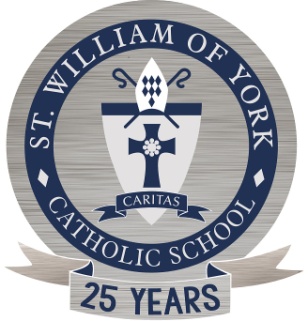 Project ComponentsDisplay Unit  - A three sided board including:Title of project					/10Name of student					/10Hypothesis						/20Dependent and Independent Variables		/10Materials 						/10Procedure	i. list of steps					/5	ii. illustrations				/5Observations Graphs/ Data Tables 			/5Photographs/visuals			/5Conclusion 						/10Neatness						/10/100Project Notebook– The project notebook should be a three ring binder with tabs for each of the following sections:Title Page						/5Proposal Form					/15Materials						/5Procedure						/10Observations						/10Abstract						/5Research Paper					/40Conclusion						/5Neatness						/5/100